Imelda Imelda.277033@2freemail.com 	  OBJECTIVE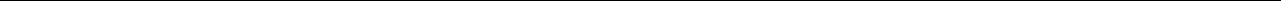 Highly motivated peak performingCertified Electrical Engineerkeen to join a well managed professional organization where my logical and technical expertise can properly be utilized and will augment my skills and capabilities making a valuable contribution for the development of the company. And be able to contribute my knowledge and skills in the field of Electrical Engineering to a good institution while enhancing my interpersonal and personal growth.CAREER EXPERIENCEExperienced in planning, management and maintenance inan electrical industry, has 15 years experience on sales and management, and 10 years experience on secretarial ship and administrative assistance.SUMMARY OF SKILLS &QUALIFICATIONSThorough knowledge of the standard practices, tools, and terminology of electrical trade and theory.Thorough knowledge of the safety hazards of the work and the necessary safety precautions.Ability to plan and supervise the work of subordinate.Skill in the use of electrical maintenance equipment.Ability to establish and maintain effective working relationships with associates.Proficient in AutoCAD and basic knowledge in AutoCAD 2D.Knowledgeable in the fields of Electrical Engineering and Physical Sciences.Mathematical Skills: Calculus, Differential Equations, etc.Proficient in Photoshop and Microsoft Applications: Microsoft Word, Excel & PowerPoint.Knowledge in DacEasy accounting Software.Administrative and Account`s Assistant skills.Customer Service Proficient in installing computer software and hardware.Curriculum Vitae	Page1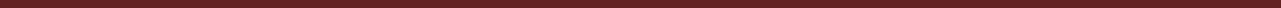 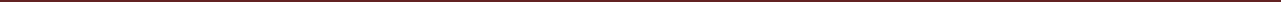 WORK EXPERIENCEHam Group of Companies /Al Sultan Bakeries & Market L.L.CAbu Dhabi, UAEMay 2005 - October 2015ELECTRICALMAINTENANCE SUPERVISOR II Cum ACCOUNTS CONTROLLERDuties and Responsibilities:Controls all documents and maintain updated log systems for effective tracking of all related communications.Responsible in entering invoices in the company’s data base system.Consolidates invoices and daily cash sales summary received from each branch.Prepares all sort of official communication.Filings and record keeping of all Accounts Department’s documents and other pertinent records, both in hard and soft copy.Orders and maintains relevant supplies including electrical and office equipment.ELECTRICALMAINTENANCE SUPERVISOR IIDuties and Responsibilities:Supervises, directs and assists team of maintenance personnel in corrective, preventive, and predictive maintenance for electrical, mechanical equipment and systems.Plans and schedules projects, estimates time and materials, maintain records and files and prepares reports.Plans the work of electricians.Plans and estimates electrical jobs.Maintains records on electrical jobs and assign to appropriate personnel.Maintains knowledge of electrical materials in warehouse.Inspects work to ensure compliance with standard procedures and electrical assignments.Examines electrical services for proper working procedures.Tupperware Philippines, Inc.Tacloban City, Philippines1990–2005SALES EXECUTIVEDuties and Responsibilities:Responsible to make contacts with the potential customers via emails or telephones or in person.Servicing and providing support to existing customers as well as establish new customer base.Keeps track of activities in customer relation management system.Responsible in answering the Senior Management in case of discrepancy in the submitted reports.Respond efficiently to customer inquiries regarding the product and respond with appropriate information.Participate in marketing efforts at trade shows and conferences.Curriculum Vitae 	Page2EDUCATION/LICENSES AND CERTIFICATIONSBachelor of Science in Electrical EngineeringUniversity of Cebu – Main Campus, Philippines2014-2015)Divine World University, Tacloban City, Philippines1982-1987)Registered Electrical Engineer, Professional Regulatory Commission, PhilippinesMember - Institute of Integrated Electrical Engineers of the Philippines (IIEE)Certificate Course in Secretarial ShipSYSCOMS- Information Technology Institute Abu Dhabi, UAE (April-May 2010)1.01X: Energy 101. Course study by UTAustinXThe University of Texas System through edXSept. 14 - Nov. 23, 2013Home Design. Theoretical and practical Lectures onBasic Home Planning and AutoCAD Software ApplicationPisco Private School, Abu DhabiDec. 16, 2011 - Feb. 17, 2012Institute of Integrated Electrical Engineers of the Philippines Technical Seminars Abu Dhabi & DubaiUAEPERSONAL DATANationality:			FilipinoCivil Status:			MarriedGender:			FemaleLanguage Proficiency:		Knowledge in ArabicExcellent in both oral and written English communication skillsCurriculum Vitae	Page3